Sci 8 			Matter WS							Name: Define the followingMatterMassVolume:Think of 2 examples of each state of matter at HOME. Write them in the space belowIn each of the jars below, draw the particles in a solid, liquid, and gas. Make sure to indicate whether the particles are moving or vibrating in your diagrams. 	Complete the corresponding chart below the jars. 		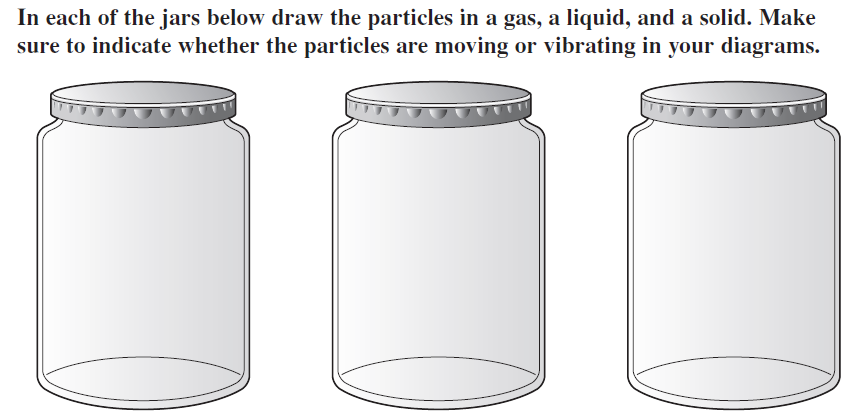 What is Kinetic Energy?What are the three main points of the Kinetic Molecular Theory?Which has more mass? Circle your choice.A basketball or a bowling ballA helium balloon or a glass marbleA kitten or a german shephardWhich has more volume?A basketball or a bowling ballA helium balloon or a glass marbleA kitten or a german shephardSOLIDS AT HOMELIQUIDS AT HOMEGASES AT HOMESolidLiquidGasAttractive forces between particlesstrongMovement of particlesCan move freely and quickly in all directions in the container